UBEZPIECZYŁEŚ DOM ? – NIE PRZEGAP PROMOCJI !!!OD OGNIA I ZDARZEŃ LOSOWYCH, OD KRADZIEŻY ,PRZEPIĘĆ.  W PAKIECIE RÓWNIEŻ ALTANY, OGRODZENIE, TARAS, RUCHOMOŚCI DOMOWE, SZYBY I BARDZO WYSOKIE OC !!! ASSISTANCE GRATIS !!! SKŁADKA TO TYLKO  0,80 PLN  DZIENNIE !!!				(  SUMA UBEZPIECZENIA DOMU = 400000,00 PLN )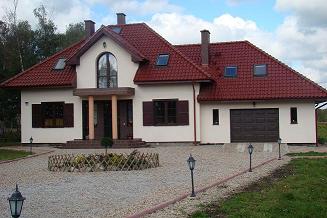 Chcesz zaoszczędzić również na ubezpieczeniu auta ? Nie masz AC ? Od nas otrzymasz 40 % zniżki na start. !!! Super oferta dla właścicieli firm i ich pracowników! Obawiasz się o swoje zdrowie i przyszłość swojej rodziny ? Odczuwasz dyskomfort związany ze służbą zdrowia ? Masz kredyty i inne zobowiązania bankowe i nie Wiesz czy nie ma na rynku tańszych rozwiązań ? Zaufaj niezależnemu doradcy  – Jeden program finansowo-ubezpieczeniowy dla całej rodziny czy firmy to komfort, prestiż i wielkie oszczędności!!!Jarosław Drozd –  doradca finansowy – Do usług klienta od 2001.  Lubin Rynek11- Baszta,  e-mail : jaroslaw.drozd@doradcy24.pl    TEL . 602639981    Zadzwoń i umów spotkanie .Polisę możemy wystawić u Ciebie w domu.SZUKASZ OSZCZĘDNOŚCI ? ZACZNIJ OD SWOICH FINANSÓW !Za nasze usługi nie pobieramy dodatkowych opłat i prowizji